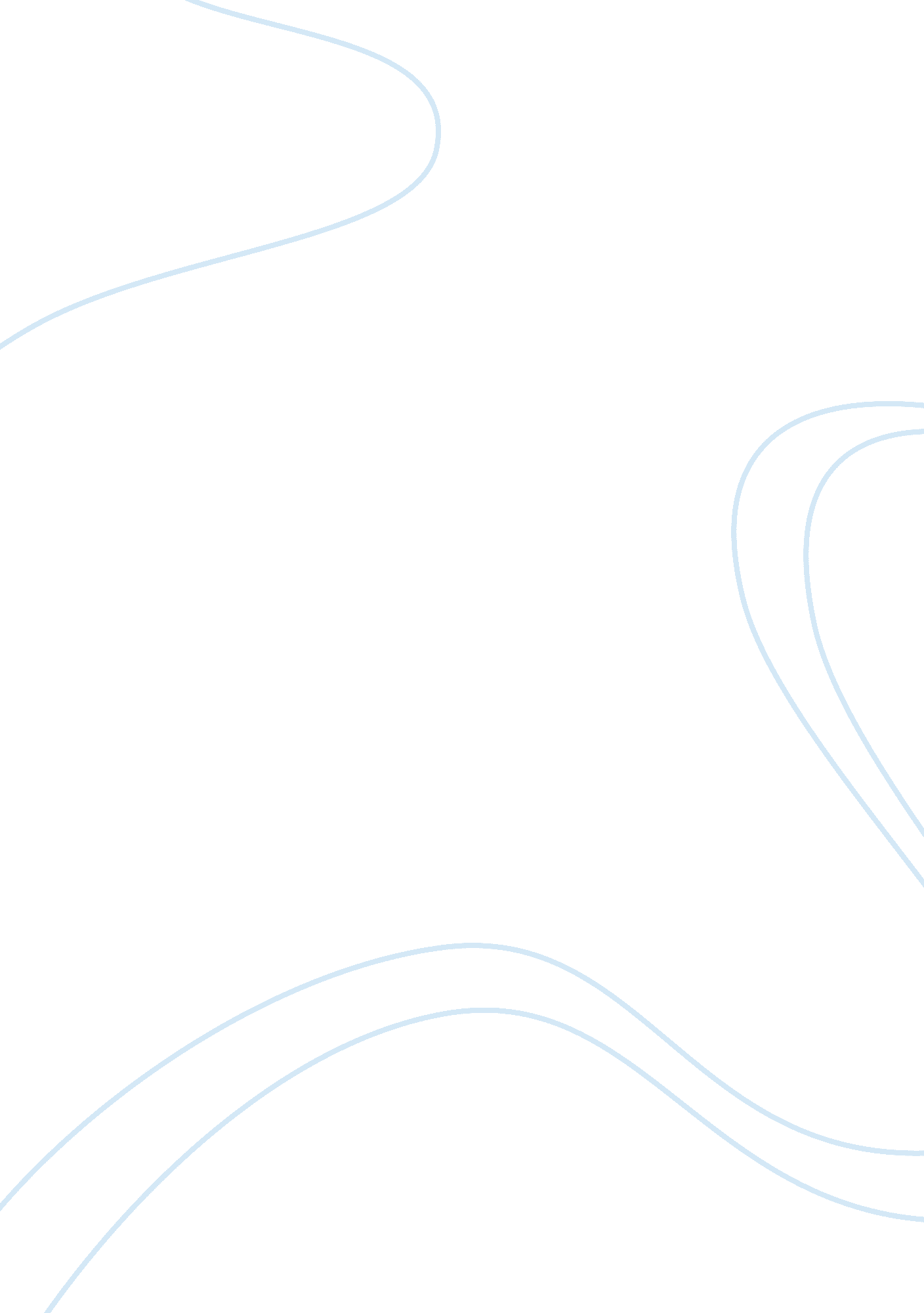 Acts 1-12 chapter summary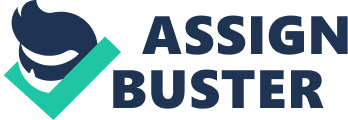 Acts 1Jesus' ascension, Judas' replacementActs 2Pentecost, birth of the Church, Peter's first sermon, 3000 savedActs 3Healing of the lame man, Peter and John preach at the templeActs 4Peter and John jailed, trial before the SanhedrinActs 5Ananias and Sapphira, Peter and John escape prison, Gamaliel's good adviceActs 6Starving widows and seven servantsActs 7Stephen's sermon and stoningActs 8Persecution sends the Gospel out of JerusalemActs 9Jesus converts Saul on the road to DamascusActs 10Cornelius and the Gospel to the GentilesActs 11Peter's Gentile defense and Antioch's church growthActs 12Jerusalem's persecution of believers ONACTS 1-12 CHAPTER SUMMARY SPECIFICALLY FOR YOUFOR ONLY$13. 90/PAGEOrder Now 